2016-17 GSA Senate First Meeting				
Thursday September 29, 2016 2:00 pm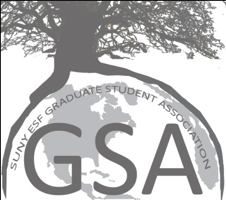 Agenda Items:							 Old BusinessPresident Call to OrderRoll call—TaylorQuorum? Yes/No No, one short Approve previous meeting’s minutes New Business:Increase of the graduate student activity fee discussionResolution on Indigenous People’s DayVote of No Confidence DiscussionConstitutional Edit CommitteePresident will be committee headOfficers ReportsPresident- TylerAlbany SUNY wide presidents conferenceAlbany SUNY SA fall conference, funding?VP of Social- CaitlinVP of Grants & Awards- JonathanVP of Professional Development- ChellbyVP of Speakers & Presentations- AdamVP of International Activities- YokshithaVP of Communications- JeffTreasurer- WendyAnnouncementsNotesDiversity and inclusion listening sessions Heather EnglemanPrograming for ESF woman’s caucus and inclusion diversity and equality committeeSuny mandated must have chief diversity officerWe have an interim oneNot doing an adequate jobSUNY ESF doesn’t even have a good handle for the climate, haven’t done a study since the 90s Need feedback from continuance Listening sessionsFocused on plan and development Mission and vision Goals and strategies that we hope to developWhat makes you feel included and valued and the reverse Open ended discussionSee handoutsThere will be more listening sessions How to involve students is hard Need to update and fill omissions Oct. 18th draft will be the nearly final draft sent to SUNY central Fill out sheet and return to 110 bray CommentsBasic things for international students (bank, land loard, etc) Providing information and help for international students when they come into new programsIssues with colloquial languageLiving locally vs. commuting (carpooling)Goal of 20% underrepresented minorities by 2019Current numbers at ~15% of students are minorityMuch lower for staffHigh turnoverHR is looking into this Grad students are not included in this goal. Much higher ratio of international grad students might make value higherAlso talk to her for women’s issues and speakersNew BusinessActivity fee~$35 a student currently 60% students are ok with increase of $5 based on surveyWe completely control the fee, cap of $120Pres. Instinct is to raise itRyan  more than $5 raise data?Surprised number flip flopped from 2015Our fees are chronically lower than other SUNY schoolsLower visibility because of low budgetAn increase of even $10 would give us $6000 more to work with Chellby  no tangible GSA marketing T-shirtsCoffee mugsCaitlin  I could do more stuffWhen would it take effect?Next semesterExtra $1200 Would need to hold an open forumNeed to find out about red tape firstOur fees suck.  Grads would like fees that actually help themSUNY central has frozen our spending which is why fees went upIf our costs freeze then we can’t raise themIndigenousOct. 10th indigenous people’s day First celebration of this day is this yearWould be nice if we worked with USA and admin as passing the resolution in principle WE can pass the referendum in principle and Tyler can fix it for GSA from USA Comment Alex replacing Columbus day with Indigenous people’s day Comment Ryan  supportMotion   Casey Seconded by BlakePassed unanimously Will be converted into something good for GSA and roll it out Vote of No ConfidenceFraming convo18 students, 8 are gradsPreviously there was a Bill but right before discussion, it was removedPeople were mad b/c thought they were using it to blackmail adminNow there is a process for how to deal with this Resolution is written20% of voters must approve to move forwardResolution reviewed by committee to make sure it’s logical and makes sense Reputable and workable statementGoes to executivesChoose if its business or notCurrent billSlightly edited from version set out but info is identicalDocs sent outResolutionCall for other perspectives From faculty and staffDoesn’t say support of admin but call for back to businessStudent voicesSupport adminWant to get back to businessSigned by USA pres and USA board of trustees, GSA) Alex, adam, tyler and CaitlinOpinions on matter?Want to make sure we aren’t voting completely on personal opinionCommentsGEPES rep Arbutus lake  Wheeler wants to make stone building into Biomimicry labThousands of dollars of renovationNot practical  not enough moneyWheeler is just doing stuff under guise of sustainability and eduTyler  money from outside resources Grant money also going to tech update on campusOther comment we will also always disagree with something so need to think back to no confidenceChellby doc seems very biased.  Why is this even happening? Elevator pitchTylerAgainst pres  climate of fear and retaliationFiring of VP over summerFiscally irresponsibleNot bringing in grantsHow closing deficitMoving away from STEM more to new American EnviroFor  no one was gonna like him to startJob is to cut fundsHaven’t made a move to NAE so whats proof its gonna happenHow would removing him make anything better?What is the one thing you can point to say why hes not doing his job?So impeaching him?Vote of no confidence has no power to do anythingResolution to SUNY board saying we don’t have confidenceNot a mechanism to begin removalRyan  what has Wheeler done to bridge the gap?Tyler  were given plan, which will close everything by $500,000Available somewhere, not sure whereAlex May or June  close the gap retreatGSA and USA had reps thereDirectors of all admin units with chairs of all departments, alex, Ben and Scott were therePresentations Haven’t’ received yetTyler  Senior leadership council Just got info Alex  faculty wrote statement of Satisfaction with the UUP Not appropriate for us to respond We wanted to make clear we have had all our issues dealt with quicklyWere satisfied with the Admin and how they work with usTyler  wanted to make clear with our doc that we didn’t not want to deal with the issues, we wanted to give the Vote of no Confidence its due course, as stated in the Student voices docWant a return to normal businessNothing we can directly point to that has been an issueAlways been prompt with a response or idea of what future hold for us Adam  vote of no confidence reflect poorly on school as a wholeLooks badDoesn’t create climate where new pres would want to be hired Tyler  going to have meeting with voting Academic Gov. members to give more info and understand Grad opinions 
Constitutional Edit yearOur constitution is pretty badWe need to put more meat on its bonesCreate ad hoc committeeTake chunks and revise over the course of the year Officer reportsPresidentAlbany meeting for presidentsOur campus is still moving forward in meaningful waySUNY POLY is not. Their pres was arrested Wont talk about itFavoring bids and suchSimilar issue with UB ESF’s problems were really high on Chancellors list until all the shit hit the fan with the other SUNY schools General budgetPresident conventionCan’t continue giving our grad vote to the undergrad even tho it costs a lot for one studentWe are one of only 5 phd granting institutions so we are one of only 5 grad votesDetermining cost to see if we can limit costs USA brings the pres +5 We will need to vote to spend the $350 to send TylerAlex  “shit” Diversity and inclusion and issue of enrollment Because we’re tiny we are selective bout enrollment officers and adsVisibility of college is there for constrained by budgetIf SUNY central (system) would send reps all over the country, we would have better visibility Would, as a specialized institute, give us a bit more visibilityPlease put that idea out at next meeting where appropriateVP Social Tyler took notes ChellbyEvent oct 18th  everything you need to know to defendSpeakers and Presentations  AdamOct 6 630 pmGhosts in our machineSkype Q and A with protagonistIn conjunction with Enviro studies and Envior writing No money b/c applying for outside fundingIf doesn’t go through?  Club applied for it not AdamNov 4Screen if a tree fallsQ and A with protag$300Indigenous people’s dayWant to bring in speakers from Onondaga or some suchRyan  can talk with _______ Some events are actually already planned USA is contributing funding Could talk with Neil PatersonCenter for native peoples in the environment might contribute Ideas welcomeFutureAnother screening  Sanue, about indigenous maize in Mexico SU trans media  Yes menLooking to raise $8000We could contribute some money Talking about food and ag and environmental activism2 day intensive workshop create culture jamming action Contribute? A couple hundred? 